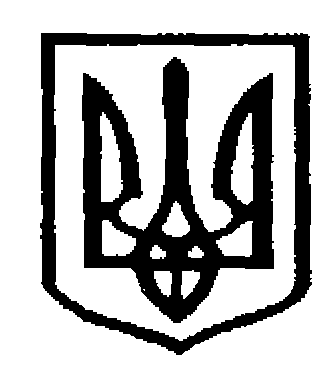 У К Р А Ї Н АЧернівецька міська радаУправління  освітивул. Героїв Майдану, 176, м. Чернівці, 58029 тел./факс (0372) 53-30-87  E-mail: osvitacv@gmail.com  Код ЄДРПОУ №02147345Відповідно до листа Міністерства освіти і науки України від 22.09.2023 № 1/14614-23 «Про продовження збору даних для розподілу освітньої субвенції на 2024 рік»  доводимо до відома, що проводиться активна робота щодо розподілу обсягів освітньої субвенції на 2024 рік між місцевими бюджетами.Як було попереджено в попередньому листі від 24.08.2023 № 1/12693-23 «Про збір даних для розподілу освітньої субвенції на 2024 рік», для потреб розподілу освітньої  субвенції на 2024 рік МОН здійснено о 18:00 05.09.2023 року вивантаження інформації про учнів закладів загальної середньої освіти (далі – ЗЗСО) із бази даних програмно-апаратного комплексу «Автоматизований інформаційний комплекс освітнього менеджменту» (далі – ПАК «АІКОМ»). Аналіз такої інформації вказав на ряд недоліків, допущених ЗЗСО при заповненні бази даних ПАК «АІКОМ».З метою підвищення якості даних про кількість учнів ЗЗСО, які стануть основою для розподілу освітньої субвенції на 2024 рік, наполегливо просимо до 30.09.2023 року остаточно завершити актуалізацію даних учнів ЗЗСО в ПАК «АІКОМ». Фінальне вивантаження інформації про учнів ЗЗСО із бази даних ПАК «АІКОМ» для потреб розподілу освітньої субвенції на 2024 рік буде здійснено о 18:00 30.09.2023 року! Наступного подовження терміну не планується.Радимо звернути увагу на: найменування засновника ЗЗСО (для закладів освіти комунальної форми власності), код бюджету засновника закладу освіти, форму власності, тип закладу, кількість учнів та вихованців, кількість інклюзивних класів. Звертаємо вашу увагу, що в разі виявлення неспівпадіння, помилок, неправильної інформації тощо, саме на рівні первинних даних мають відбутись необхідні коригування: ЗЗСО невідкладно повинен внести відповідні зміни в системі ПАК «АІКОМ». Не існує альтернативного способу змінити відразу зведені/агреговані дані про кількість учнів у закладі освіти, зміни потрібно здійснювати виключно на рівні індивідуальних даних учнів. З метою перевірки правильності відображення в базі даних кількості учнів в розрізі кожного ЗЗСО чи кожного засновника закладів освіти радимо користуватися вкладкою «Субвенція» в ПАК «АІКОМ», яка розміщена на головній сторінці закладів освіти. У вкладці «Субвенція» відображена зведена форма про кількість учнів за статусами в розрізі кожного засновника та кожного закладу освіти.Також помилкою, яка може призвести до суттєвої різниці в розрахунку освітньої субвенції, є невірне відображення інклюзивних класів та учнів з особливими освітніми потребами (далі - ООП) у них. Окремі ЗЗСО, які створили інклюзивні класи без учнів з ООП, і навпаки, мають учнів з ООП без інклюзивного класу. Нагадуємо, що інклюзивний клас утворюється за наявності хоча б одного учня з ООП.Окремо звертаємо вашу увагу на необхідності приведення кількості учнів, які навчаються дистанційно, тобто, онлайн, і мають відповідні позначки в індивідуальних картках обліку в ПАК «АІКОМ», до реальної ситуації. Також в попередньому листі наголошувалося на необхідності приведення кількості зовнішньо переміщених учнів, які мають відповідну відмітку в ПАК «АІКОМ», у відповідність до реальної кількості.З метою кращого розуміння окремих полів в індивідуальних картках обліку учнів в ПАК «АІКОМ», які викликали питання в ЗЗСО, надаємо додаткові пояснення до них, з одночасним відображенням в ПАК «АІКОМ»:- навчається дистанційно – навчається онлайн з використанням інформаційно-комунікаційних технологій;- внутрішньо переміщена особа – особа, яка має офіційний статус ВПО (довідка ВПО);- зовнішньо переміщена особа – особа, яка перебуває за кордоном.Також нагадуємо, що у разі підсвічування реального нестандартного запису про учня червоним кольором як некоректного запису, наприклад, прізвище учня складається тільки з однієї літери тощо, ЗЗСО може заповнити форму з запитом на адміністратора щодо «прямого» внесення ним відповідних даних: https://forms.gle/vkyFhuouWTBZdoAe8 . Але зважайте, що опрацювання таких запитів адміністратором має певний часовий лаг, не варто відкладати такі випадки на останній день.Окремо звертаємо вашу увагу на новий формат навчання, який запропоновано учням за кордоном (наказ МОН від 21.08.2023 № 1022 «Про забезпечення навчання учнів, які виїхали з України внаслідок повномасштабного вторгнення Російської Федерації і здобувають освіту в закладах освіти країни перебування та України»). Відповідно до цього наказу у визначених ЗЗСО зʼявився додатковий функціонал в ПАК «АІКОМ». Так, для учнів за кордоном, які виявили бажання вивчати тільки предмети українського компоненту освітніх програм в окремо визначених школах буде відкриватися особливий вид дистанційного класу (для дітей, які навчаються за кордоном). При формуванні таких класів в ПАК «АІКОМ» в картці класу потрібно обрати саме такий вид класу.Начальник управління освіти чернівецької міської ради					Ірина ТКАЧУКВіта Понич, 53 23 62_____________ №_____________Про продовження збору даних для розподілу освітньої субвенції на 2024 рікКерівникам закладів загальної середньої освіти Чернівецької міської ради